Obec Vojkovice ve spolupráci s MŠ Jakubovnabízí rodičům akcipro děti školní i předškolní (ročníky 2010 – 2016)od 24.února do 28.února 2020ubytování: chata Vysoká Jedlecena za pobyt včetně stravy:  600,-Kčstravování: 5x denněCelodenní program pod vedením zkušených instruktorů a pedagogů zajištěnPřihlášky a úhrada pobytu do 31.ledna 2020 na obecním úřadě -  tel. starosta obce 725051085 nebo ve školce u paní ředitelky.Další informace jako čas odjezdu a návratu, minimální vybavení dětí sebou apod. - obdrží všichni po přihlášení.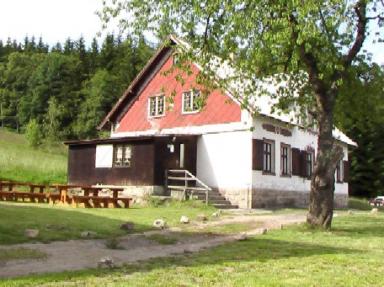 